Call Meeting to OrderIntroductionsReminder to View LAC Training				Handa Additions/Changes to the AgendaInformation ItemsReview Previous Lobby Day Agendas			HandaWestern Lobby Day 2021Western Lobby Day 2020Western Intersectional Lobby Day 2021Western Intersectional Lobby Day 2020Local Lobby Day 2021Local Lobby Day 2019View Draft ASWWU Agenda 2021-22			Huffman & HandaBrainstorm Additional IdeasPlan Next StepsOther BusinessLegislative Priorities Survey Tabling Sign-Up		HuffmanUpdate on WA Legislative Session Plans			Handa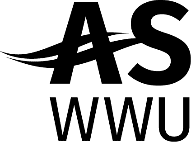 AS Legislative Affairs Council Agenda November 9nd, 2021 – 4:00pm Virtual Meeting- Microsoft Teams